
Regulamin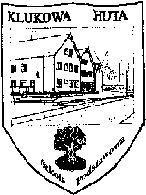 III POWIATOWY KONKURS PLASTYCZNY " MOJA MAŁA OJCZYZNA"Zespół Kształcenia i Wychowania  w Klukowej Hucie  zachęca wszystkich 
uczniów szkół podstawowych, gimnazjalnych oraz ośrodków, w których dzieci realizują  obowiązek szkolny z terenu powiatu kartuskiego 
do udziału w   konkursie plastycznym  " Moja Mała Ojczyzna". 
Tematem przewodnim III edycji jest "Ceramika  Kaszubska".  1. ORGANIZATOR:
Zespół Kształcenia i Wychowania w Klukowej Hucie
Rada Rodziców przy Zespole Kształcenia i Wychowania w Klukowej Hucie2. PATRONAT HONOROWY
Starosta Kartuski
Wójt Gminy Stężyca
Zrzeszenie Kaszubsko - Pomorskie3. PATRONAT MEDIALNY
Dziennik Bałtycki
Głos Kaszub
Express Kaszubski
kartuzy info
Radio Kaszëbë
Z kaszub.info4. CELE
- upowszechnianie wartości rodzimej kultury ludowej regionu,
- zainteresowanie dzieci polskim folklorem i dziedzictwem kulturowym
- rozbudzanie inwencji twórczej wychowanków.
-uwrażliwienie na piękno całego świata
- wymiana doświadczeń pokoleniowych
- popularyzacja różnorodnych form plastycznych5. ZASADY UDZIAŁU W KONKURSIE
a)uczniowie szkól podstawowych i gimnazjalnych z powiatu kartuskiego
b) zadaniem jest wykonanie przedmiotu  w dowolnej technice ceramicznej
c) praca może być wykonana wyłącznie przez 1 osobę
d) mile widziane akcenty kaszubskie
e) Każda praca powinna zawierać na odwrocie dane personalne autora:
( Prosimy o wydruk komputerowy w poniższej metryczce, aby uniknąć pomyłek)	7) Prace opisywane z przodu nie będą oceniane. 
h)  PRACE NALEŻY NADSYŁAĆ NA ADRES: Zespół Kształcenia i Wychowania  w Klukowej Hucie
ul. J. Wybickiego 6, 83-322 Stężyca z dopiskiem “Ceramika Kaszubska”W TERMINIE DO DNIA: 11  maja 2018 r.   lub dostarczyć osobiścieW razie jakichkolwiek wątpliwości proszę kontaktować się z koordynatorem konkursu plastycznego Honoratą Kuziemkowską , tel. 506 -053 161 Regulamin dostępny  na stronie szkoły. 6. OCENA PRAC Oceny prac dokona powołana przez organizatorów komisja konkursowa. Przy ocenie prac brane będą pod uwagę: oryginalność, pomysłowość, staranność wykonania i samodzielność.  Prace będą oceniane w następujących kategoriach wiekowych:
I kategoria - przedszkola i zerówki
II  kategoria - klasy  I-III  szkoły podstawowej
III kategoria - klasy IV-VI szkoły podstawowej
IV kategoria- klasy VII oraz  II-III gimnazjum
7. ZASADY ROZSTRZYGNIĘCIA KONKURSU
a) prace zostaną ocenione przez jury w składzie powołanym przez organizatorów
b) decyzja jury jest ostateczna i nie przysługuje od niej odwołanie
c) laureaci otrzymają nagrody i dyplomy. O liczbie laureatów i nagrodach zadecyduje jury.
d)organizatorzy zastrzegają sobie prawo do nieodpłatnej publikacji prac w materiałach związanych z konkursem z zaznaczeniem imienia i nazwiska autora
e) zgłoszenie prac do konkursu jest równoznaczne z przekazaniem praw autorskich na rzecz Organizatora( o czym mowa w art. 50 ustawy z dnia 5 lutego 19941. o prawach autorskich
 i prawach pokrewnych(Dz. U. z 1994r., Nr 24, poz. 83) oraz do publikacji.) 8.  ORGANIZACJA KONKURSUa) uroczyste wręczenie nagród odbędzie się 27 maja 2018  r. podczas Festynu Rodzinnego przy Zespole Kształcenia i Wychowania w Klukowej Hucie.b) uczestnicy otrzymają telefonicznie lub mailem zawiadomienia o wynikach konkursu oraz potwierdzenie terminu wręczania dyplomów i nagród. Informacja będzie też na stronie internetowej ZKiW w Klukowej Hucie.
c) uczestnicy przyjeżdżają na koszt własny
d)  z nadesłanych prac  zostanie stworzona wystawa pokonkursowa. Odbiór prac możliwy po zakończeniu wystawy w dniu festynu. Nagród nie wysyłamy, po rozdaniu można je odebrać w ciągu 2 tygodniu, później przechodzą na następny konkurs. Prace nie odebrane przechodzą na własność organizatorów. W razie pytań prosimy o kontakt z koordynatorem.
KOORDYNATORZY:
Honorata Kuziemkowska ( 506053161)
Krystyna ŚliwińskaZapraszamy do udziału w konkursie!III  Powiatowy Konkurs Plastyczny „Moja Mała Ojczyzna"III  Powiatowy Konkurs Plastyczny „Moja Mała Ojczyzna"Imię i nazwisko autora pracyWiekPełny adres szkoły + numer telefonu,
 e -mail szkoły lub placówki Imię i nazwisko oraz e- mail/ telefon opiekuna plastycznego 